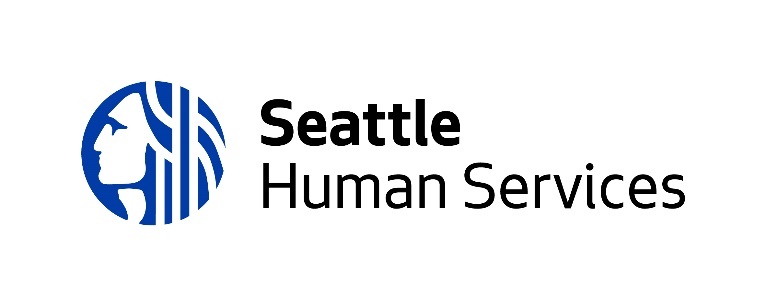 2021아시아인 및 태평양 섬 주민의 회복력 제고 제안 요청서아시아인은 미국에서 가장 빠르게 증가하는 인종 또는 민족 그룹입니다. 그 기원을 거슬러 올라가보면 40여 개 이상의 국가에서 이주한 사람들로서, 각각의 그룹은 자신들만의 역사, 문화, 언어 및 경험을 공유하고 있습니다. 태평양의 섬 주민은 아시아인과 함께 "아시아인 및 태평양 섬 주민(Asian and Pacific Islanders, API)"으로 묶여져 하나의 범주로 취급되는 경우가 많지만, 그들 역시 고유한 정체성을 지닌 다양한 그룹입니다.코로나19 팬데믹 기간 동안 API 커뮤니티에 대한 인종 차별과 폭력이 전국적으로 크게 증가했습니다. 캘리포니아의 한 단체인 Stop AAPI Hate는 2020년 3월부터 2021년 3월까지 총 6,603건의 언어 폭력, 신체 폭행, 인권 침해, 온라인 괴롭힘에 대한 사건을 신고받았습니다. 비록 많은 범죄 사건이 보고되지는 않았지만 시애틀에서도 지난 한 해 동안 아시아인에 대한 증오 범죄가 증가했습니다. 증오와 편견에 반대하는 킹 카운티 연합(King County Coalition Against Hate and Bias)은 2020년 5월부터 12월까지 아시아인, 하와이 원주민, 태평양의 섬 주민들로부터 281건의 신고를 받았습니다. 시애틀 경찰서의 편견 범죄 부서(Seattle Police Department’s Bias Crime Unit)에는 2020년 한 해 동안 아시아인에 대한 증오 범죄나 범죄는 아니지만 편견으로 발생한 사건이 54건 접수되었습니다. 시애틀시는 126308 조례(아시아계 미국인과 태평양 섬 주민의 커뮤니티에 대한 투자 조례)를 제정하여 API 커뮤니티에 대한 인종차별과 증오에 대응했습니다. 이 조례를 통해 시애틀 복지부(Human Services Department, HSD)는 $300,000의 일반 기금을 조성하여 API 커뮤니티에 대한 인종차별과 증오 문제를 해결하기 위해 지역사회 단체(Community Based Organization, CBO)에 할당했습니다.관련 커뮤니티와 대화 중에서 CBO와 자원봉사자가 주축이 되어 운영되는 풀뿌리 단체는 API 커뮤니티의 회복력을 제고하기 위해서는 다음과 같은 결과를 이끌어내는 것이 중요하다고 말했습니다.인종차별에 대한 사람들의 인식 개선사람들이 안심할 수 있는 환경 조성지역사회의 유대지역사회의 통합이러한 결과를 이끌어내는 활동은 이 제안 요청서(RFP)을 통한 재정 지원의 검토 대상이 됩니다. 부록 A에는 결과, 전략, 활동이 자세하게 설명되어 있습니다. 활동은 목록에 나타나 있는 것들에만 국한되지 않습니다. 위에 제시된 결과를 가져올 수만 있다면 지역사회의 요구에 부합하는 어떤 활동이라도 제안할 수 있습니다.단체당 최대 $50,000까지 지원됩니다. 다른 단체를 재정적으로 후원하는 사람이거나 직접 사회활동을 하고 있는 사람이라면 누구든 상관없습니다. 소규모 지역사회 단체를 재정적으로 지원하는 데 그 목적이 있습니다. 재정 지원은 한 번만 제공되며 2021년 8월 15일부터 2022년 7월 31일까지 진행됩니다. 재정 지원 여부는 조성되는 최대 기금에 따라 달라집니다. HSD는 필요에 따라 RFP 제안 요청서의 일정에 제시된 날짜를 변경할 권리가 있습니다.제안 요청서와 관련하여 질문이 있으면 담당자인 Angela Miyamoto 씨에게 이메일을 통해 문의하거나 정보 세션에 대한 편의를 요청하세요. Angela.Miyamoto@Seattle.Gov 제안 요청서와 관련한 모든 자료와 업데이트는 HSD의 재정 지원 웹페이지에서 확인할 수 있습니다. HSD는 변경 내용이 발생하더라도 개별적으로 통지하지 않으며, 신청자는 웹페이지에서 업데이트, 설명, 수정 내용을 정기적으로 확인해야 합니다.HSD는 이번 재정 지원에 신청하기 위해 준비하거나, 평가 및 선정 과정에서 요구되는 후속 조치를 따르기 위해 신청자 측에 발생하는 비용에 대해서는 지불할 책임이나 의무가 없습니다.다음의 최소 자격 요건을 만족하는 모든 합법적인 단체는 HSD 재정 지원에 신청할 수 있습니다.신청자 또는 회계 대리인은 자신의 단체에 적용되는 모든 허가 규정을 만족해야 합니다. 법인은 해당 관할구역의 법률에서 요구하는 바에 따라, 워싱턴주 사업허가서(UBI 번호) 및 시애틀 사업허가서에 등록, 신고, 및 세금을 납부해야 합니다. 신청자 또는 회계 대리인은 시애틀시에서 진행하는 재정 지원을 용이하게 수취하기 위해 연방 세금 ID 번호(Federal Tax ID number) 또는 고용주 식별 번호(Employer Identification Number, EIN)가 있어야 합니다. 신청자 또는 회계 대리인은 워싱턴주에서 민간 비영리 법인으로 등록되어 있어야 하며 ,미국 국세청으로부터 501(C) (3) 면세 자격을 부여받아야 합니다. 신청자의 501(C) (3) 상태는 양호한 상태여야 하며 전년도에 취소되지 않아야 합니다. 또는지원자 또는 회계 대리인은 연방 정부나 워싱턴주에서 인정한 인디언 부족이어야 합니다. 또는신청자 또는 회계 대리인이 공기업이거나 RCW 35.21.660 또는 RCW 35.21.730에 따라 설립된 기타 법인이라면, 신청자의 법적 지위가 양호한 상태여야 하며 전년도에서 취소되지 않아야 합니다.이 제안 요청서에는 경쟁의 원리가 적용됩니다. 모든 관련 당사자는 재정 지원을 받기 위해 2021년 6월 25일 금요일 오후 21:00 (정오)까지 아래의 3가지 문서를 포함하는 정식 신청서를 제출해야 합니다.1) 신청서 표지(첨부 1) 2) 예산안 제출서(첨부 2) 3) 2페이지 분량의 제안서, 1000단어 이하(섹션 V)제안서는 HSD 온라인 접수 시스템이나 이메일을 통해 제출해야 합니다. 코로나19로 때문에 팩스, 우편, 방문 전달된 제안서는 접수되지 않습니다. 1. HSD 온라인 접수 시스템(http://web6.seattle.gov/hsd/rfi/index.aspx) 이용. 인터넷 연결에 문제가 발생할 경우를 대비해서 마감 시간이 되기 최소 몇 시간 전에는 제안서 문서를 모두 업로드할 것을 권장합니다. HSD는 신청서가 마감 시간 전까지 접수되었는지 확인할 책임이 없습니다. 온라인 접수 시스템에 대한 질문이나 의견이 있거나 또는 도움이 필요하시다면 Monique Salyer 씨에게 이메일(monique.salyer@seattle.gov)로 문의하거나 전화 (206) 256-5185번으로 문의해 주세요.*또는* 2. 이메일(HSD_RFP_RFQ_Email_Submissions@seattle.gov) 이용. 이메일 첨부 파일의 크기는 30MB로 제한됩니다. 이메일 제목은 "Asian and Pacific Islander Resiliency RFP"이어야 합니다. 이메일로 제안서를 제출할 때 발생할 수 있는 모든 문제에 대한 책임은 전적으로 신청자에게 있습니다. 신청자에게는 신청 접수 확인 이메일이 발송됩니다. HSD 독점 및 기밀 정보 워싱턴 주법(RCW 42.56장, 공공 기록법(the Public Records Act)) 하의 워싱턴주의 공공 기록법(공공 기록의 공개)에 따라 시애틀시에서 작성하거나 수령한 모든 자료는 공공 기록으로 간주됩니다. 이러한 기록에는 다음이 포함되지만 이에 국한되지 않습니다. RFP/Q 설명 응답, 예산 워크시트, 이사회 목록, 서면/또는 전자 서신을 포함한 기타 RFP/Q 자료 또한 HSD RFP/Q 신청서 자료는 평가 위원에게 공개되며, 모든 평가 위원은 기밀 유지 및 이해 충돌 방지 동의서(Confidentiality and Conflict of Interest Statement)에 서명하고 이를 준수합니다. 자료에 입력된 개인 식별 정보는 워싱턴 공공 기록법의 적용을 받으며 제3자 요청자에게 공개될 수 있습니다.제안서는 다음과 같은 섹션과 질문으로 구성되어 있습니다. 답변은 2페이지 이하, 1000 단어 이하, 레터 크기(8 ½ x 11인치) 용지에 타자 또는 워드프로세서로 입력해야 합니다. 1인치 여백, 1칸 공백, 최소 11포인트 크기의 글꼴을 사용하세요. 원하는 언어로 신청서를 작성해서 접수하시면 됩니다. 신청서는 아래 질문에 대한 답변에 대해서만 평가됩니다. 자기소개서, 브로슈어, 추천 편지는 포함하지 마세요. 소규모 단체를 재정적으로 지원하는 데 그 목적이 있습니다. 해당 단체의 운영 예산은 실행 과정에서 확인됩니다.시애틀시복지부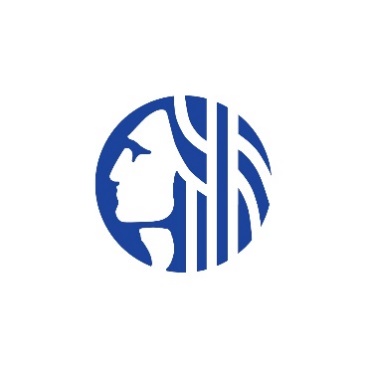 2021 아시아인 및 태평양 섬 주민의 회복력 제고 RFP	신청서 표지	시애틀시복지부2021 아시아인 및 태평양 섬 주민의 회복력 제고 제안 요청서제안된 예산2021년 8월 15일 ~ 2022년 7월 31일* 간접비 또는 관리비로 언급되는 비용. 이러한 비용은 정상적인 조직 활동을 수행할 때 실제로 발생하는 비용이지만 프로그램과 직접적인 관련성을 바로 확인하기 어렵고 직접적으로 청구되지 않으므로 개별 구성원의 금액 사용 비율을 정확하게 측정하기가 어렵습니다.재정 지원 대상자들은 계약 과정에서 시애틀 복지부의 예산 양식을 사용해야 합니다. 부록 A*경찰 재정 지원 또는 경찰 관련 활동은 허용되지 않는 활동에 포함됩니다. 서론일정재정 지원 공지2021년 6월 4일 금요일웨비나 정보 미팅(참가는 필수 사항이 아니며 등록이 필요하지 않음) 2021년 6월 10일 목요일오후 2:00 ~ 오후 3:30휴대전화로 참여(참석자 전용) 
+1-206-207-1700,,1871717321## United States Toll (시애틀) 
+1-408-418-9388,,1871717321## United States Toll 

전화로 참여 
+1-206-207-1700 United States Toll (시애틀) 
+1-408-418-9388 United States Toll 질문 제출 마감일2021년 6월 18일 금요일 오후 12:00 (정오)신청 마감일2021년 6월 25일 금요일 오후 12:00 (정오)예정된 재정 지원 공지 2021년 7월 26일 월요일 실행 시작일2021년 8월 15일 일요일자격 요건선정 과정V. 제안서 및 평가 기준 섹션질문 단체 소개 (30점)단체에 대해 설명해 주세요.단체의 이력, 경험, 업무에 대해 설명해 주세요.활동 목표가 되는 커뮤니티를 반영하는 사람들이 단체를 운영하고 있나요?활동 목표로 하고 있는 커뮤니티와의 관계를 설명해 주세요.단체의 규모가 소규모, 중간, 대규모 중 어디에 속한다고 생각하시나요? 연간 운영 예산, 유급 직원 수, 단체를 지원하는 무급 자원봉사자 수를 포함해 주세요.평가 기준:단체의 이력, 경험, 업무가 명확하게 설명되어 있어야 합니다. 활동 목표로 하고 있는 커뮤니티를 반영하는 사람들이 단체를 운영해야 합니다. 단체가 활동 목표로 호고 있는 커뮤니티와 밀접한 관계를 맺고 있어야 합니다. 단체의 규모(소규모, 중간, 대규모)가 명확하게 설명되어 있어야 합니다.  우수(20-30): 모든 기준 또는 대부분의 기준을 잘 충족함 보통(10-19): 대부분의 기준을 적절하게 충족함 부족(0-9): 기준을 충족하지 못함혜택을 받는 계층은 누구인가요?(20점)활동 목표로 하고 있는 계층을 설명해 주세요. 인종, 민족, 위치/지역, 연령 그룹(예: 청년, 청년, 성인, 노인, 가족, 다세대 등)을 포함하여 활동 목표로 하고 있는 인구 계층에 대해 설명해 주세요.활동 목표로 하고 있는 계층이 노인, 여성, 성 소수자, 무주택자, 불법체류자, 이민자나 난민, 또는 인종 차별이나 인종 차별적 폭력을 더 많이 겪는 기타 집단으로 인식되나요? 설명해 주세요.  평가 기준: 활동이 시애틀시 안에서 이루어져야 합니다. 인종과 민족, 위치/지역, 참가자 연령 그룹이 명확하게 설명되어야 합니다. 활동의 주요 대상이 아시아인, 태평양 섬의 주민, 하와이 원주민이어야 합니다.주요 활동 대상 계층이 노인, 여성, 성 소수자, 무주택자, 불법체류자, 이민자나 난민, 또는 인종 차별이나 인종 차별적 폭력을 겪을 위험이 더 높은 기타 집단으로 구별될 수 있어야 합니다. 정체성이 다르다는 이유로 그들이 어떻게 인종차별이나 인종 차별적 폭력을 겪을 위험이 높은지를 명확하게 설명해야 합니다.  우수(14-20): 모든 기준 또는 대부분의 기준을 잘 충족함 보통(7-13): 대부분의 기준을 적절하게 충족함 부족(0-6): 기준을 충족하지 못함어떤 활동을 하고 싶고 그것이 가져오는 변화는 무엇인가요?(50점)제안할 활동을 설명해 주세요(예제는 부록 A 참조). 허용되는 활동은 목록에 나타나 있는 것들에만 국한되지 않습니다. 지역사회의 인종 차별 및 인종 차별적 폭력 문제를 설명하고 계획한 활동이 어떻게 그 문제를 해결할 것인지 설명해 주세요.활동 목표로 하고 있는 커뮤니티는 여기에서 제안하는 활동에 대해 어떻게 알 수 있나요? 활동에 대해 설명하고 필요한 빈도와 인력을 포함해 주세요.활동이 지역사회와 문화적으로 그리고 언어적으로 어떤 관련이 있는지 설명해 주세요.활동이 다음 중 하나 이상을 어떻게 해결할 수 있는지 설명해 주세요.인종차별에 대한 사람들의 인식 개선사람들이 안심할 수 있는 환경 조성지역사회의 유대지역사회의 통합평가 기준-아래 제시된 모든 기준을 충족하면 경쟁력이 높은 신청서가 됩니다.인종 차별과 인종 차별적 폭력의 문제를 설명하고 활동 빈도와 인력(유급 직원, 자원봉사자)을 포함하여 계획한 활동이 어떻게 그 문제를 해결할 것인지를 명확히 설명해야 합니다.커뮤니티의 구성원이나 커뮤니티의 필요에 의해 활동이 잘 알려질 수 있는 방법을 명확하게 설명해야 합니다.활동이 문화적으로나 언어적으로 어떻게 관련되어 있는지를 명확하게 설명해야 합니다.활동이 다음 중 하나 이상과 명확한 연관성이 있어야 합니다. 인종차별에 대한 사람들의 인식 개선, 사람들이 안심할 수 있는 환경 조성, 지역사회의 유대, 지역사회의 통합.우수(34-50): 모든 기준 또는 대부분의 기준을 잘 충족함 보통(17-33): 대부분의 기준을 적절하게 충족함 부족(0-16): 기준을 충족하지 못함변화가 있다는 것을 어떻게 알 수 있나요? (점수 없음)활동 결과를 파악하고 공유할 수 있는 방법을 설명해 주세요.제안한 활동이 변화를 가져왔다는 것을 확인하기 위해 정보를 수집하는 방법을 설명해 주세요. 우리가 어떻게 알 수 있을까요? 설문 조사, 포커스 그룹, 인터뷰, 개인적인 이야기 등 결과를 확인할 수 있는 방법을 알려주세요. 이 섹션은 평가되지 않습니다. 여기의 정보는 제안된 활동과 활동 결과를 공유하는 방법을 평가자가 이해하는 데 도움이 됩니다. 신청 기관:신청 기관:신청 기관:신청 기관:신청 기관:기관 전무 이사:기관 전무 이사:기관 전무 이사:기관 전무 이사:기관 전무 이사:기관 연락처기관 연락처기관 연락처기관 연락처기관 연락처기관 연락처기관 연락처기관 연락처기관 연락처기관 연락처기관 연락처기관 연락처기관 연락처기관 연락처기관 연락처기관 연락처이름:직위:직위:주소:이메일:전화번호:단체 종류단체 종류단체 종류단체 종류단체 종류단체 종류단체 종류단체 종류단체 종류단체 종류단체 종류단체 종류단체 종류단체 종류단체 종류단체 종류  비영리  비영리  종교 기반  종교 기반  종교 기반  기타(직접 입력):        기타(직접 입력):        기타(직접 입력):      연방 세금 ID 혹은 EIN:연방 세금 ID 혹은 EIN:연방 세금 ID 혹은 EIN:연방 세금 ID 혹은 EIN:DUNS 번호:DUNS 번호:DUNS 번호:워싱턴 사업자 등록번호:워싱턴 사업자 등록번호:워싱턴 사업자 등록번호:워싱턴 사업자 등록번호:워싱턴 사업자 등록번호:워싱턴 사업자 등록번호:워싱턴 사업자 등록번호:워싱턴 사업자 등록번호:제안한 프로그램 이름:제안한 프로그램 이름:제안한 프로그램 이름:제안한 프로그램 이름:제안한 프로그램 이름:제안한 프로그램 이름:제안한 프로그램 이름:제안한 프로그램 이름:요청한 지원 금액:(최대 $50,000)요청한 지원 금액:(최대 $50,000)요청한 지원 금액:(최대 $50,000)요청한 지원 금액:(최대 $50,000)요청한 지원 금액:(최대 $50,000)요청한 지원 금액:(최대 $50,000)요청한 지원 금액:(최대 $50,000)요청한 지원 금액:(최대 $50,000)전체 요청 금액을 지원해 줄 수 없다면 기금 조성을 원하시나요?전체 요청 금액을 지원해 줄 수 없다면 기금 조성을 원하시나요?전체 요청 금액을 지원해 줄 수 없다면 기금 조성을 원하시나요?전체 요청 금액을 지원해 줄 수 없다면 기금 조성을 원하시나요?전체 요청 금액을 지원해 줄 수 없다면 기금 조성을 원하시나요?전체 요청 금액을 지원해 줄 수 없다면 기금 조성을 원하시나요?전체 요청 금액을 지원해 줄 수 없다면 기금 조성을 원하시나요?전체 요청 금액을 지원해 줄 수 없다면 기금 조성을 원하시나요?  예  아니요  예  아니요  예  아니요  예  아니요  예  아니요  예  아니요  예  아니요  예  아니요제안하는 활동에 필요한 최소 금액은 얼마인가요?제안하는 활동에 필요한 최소 금액은 얼마인가요?제안하는 활동에 필요한 최소 금액은 얼마인가요?제안하는 활동에 필요한 최소 금액은 얼마인가요?제안하는 활동에 필요한 최소 금액은 얼마인가요?제안하는 활동에 필요한 최소 금액은 얼마인가요?제안하는 활동에 필요한 최소 금액은 얼마인가요?제안하는 활동에 필요한 최소 금액은 얼마인가요?주요 활동 대상 인구 계층은 누구인가요? 해당되는 항목을 모두 선택해 주세요.(제안서의 본문에서 언급한 계층과 일치해야 합니다)주요 활동 대상 인구 계층은 누구인가요? 해당되는 항목을 모두 선택해 주세요.(제안서의 본문에서 언급한 계층과 일치해야 합니다)주요 활동 대상 인구 계층은 누구인가요? 해당되는 항목을 모두 선택해 주세요.(제안서의 본문에서 언급한 계층과 일치해야 합니다)주요 활동 대상 인구 계층은 누구인가요? 해당되는 항목을 모두 선택해 주세요.(제안서의 본문에서 언급한 계층과 일치해야 합니다)주요 활동 대상 인구 계층은 누구인가요? 해당되는 항목을 모두 선택해 주세요.(제안서의 본문에서 언급한 계층과 일치해야 합니다)주요 활동 대상 인구 계층은 누구인가요? 해당되는 항목을 모두 선택해 주세요.(제안서의 본문에서 언급한 계층과 일치해야 합니다)주요 활동 대상 인구 계층은 누구인가요? 해당되는 항목을 모두 선택해 주세요.(제안서의 본문에서 언급한 계층과 일치해야 합니다)주요 활동 대상 인구 계층은 누구인가요? 해당되는 항목을 모두 선택해 주세요.(제안서의 본문에서 언급한 계층과 일치해야 합니다) 아시아인(민족 명시):       아시아인(민족 명시):       아시아인(민족 명시):       아시아인(민족 명시):       아시아인(민족 명시):       아시아인(민족 명시):       아시아인(민족 명시):       아시아인(민족 명시):      주요 활동 대상 인구 계층은 누구인가요? 해당되는 항목을 모두 선택해 주세요.(제안서의 본문에서 언급한 계층과 일치해야 합니다)주요 활동 대상 인구 계층은 누구인가요? 해당되는 항목을 모두 선택해 주세요.(제안서의 본문에서 언급한 계층과 일치해야 합니다)주요 활동 대상 인구 계층은 누구인가요? 해당되는 항목을 모두 선택해 주세요.(제안서의 본문에서 언급한 계층과 일치해야 합니다)주요 활동 대상 인구 계층은 누구인가요? 해당되는 항목을 모두 선택해 주세요.(제안서의 본문에서 언급한 계층과 일치해야 합니다)주요 활동 대상 인구 계층은 누구인가요? 해당되는 항목을 모두 선택해 주세요.(제안서의 본문에서 언급한 계층과 일치해야 합니다)주요 활동 대상 인구 계층은 누구인가요? 해당되는 항목을 모두 선택해 주세요.(제안서의 본문에서 언급한 계층과 일치해야 합니다)주요 활동 대상 인구 계층은 누구인가요? 해당되는 항목을 모두 선택해 주세요.(제안서의 본문에서 언급한 계층과 일치해야 합니다)주요 활동 대상 인구 계층은 누구인가요? 해당되는 항목을 모두 선택해 주세요.(제안서의 본문에서 언급한 계층과 일치해야 합니다) 흑인/아프리카계 미국인 흑인/아프리카계 미국인 흑인/아프리카계 미국인 흑인/아프리카계 미국인 흑인/아프리카계 미국인 흑인/아프리카계 미국인 흑인/아프리카계 미국인 흑인/아프리카계 미국인주요 활동 대상 인구 계층은 누구인가요? 해당되는 항목을 모두 선택해 주세요.(제안서의 본문에서 언급한 계층과 일치해야 합니다)주요 활동 대상 인구 계층은 누구인가요? 해당되는 항목을 모두 선택해 주세요.(제안서의 본문에서 언급한 계층과 일치해야 합니다)주요 활동 대상 인구 계층은 누구인가요? 해당되는 항목을 모두 선택해 주세요.(제안서의 본문에서 언급한 계층과 일치해야 합니다)주요 활동 대상 인구 계층은 누구인가요? 해당되는 항목을 모두 선택해 주세요.(제안서의 본문에서 언급한 계층과 일치해야 합니다)주요 활동 대상 인구 계층은 누구인가요? 해당되는 항목을 모두 선택해 주세요.(제안서의 본문에서 언급한 계층과 일치해야 합니다)주요 활동 대상 인구 계층은 누구인가요? 해당되는 항목을 모두 선택해 주세요.(제안서의 본문에서 언급한 계층과 일치해야 합니다)주요 활동 대상 인구 계층은 누구인가요? 해당되는 항목을 모두 선택해 주세요.(제안서의 본문에서 언급한 계층과 일치해야 합니다)주요 활동 대상 인구 계층은 누구인가요? 해당되는 항목을 모두 선택해 주세요.(제안서의 본문에서 언급한 계층과 일치해야 합니다) 하와이 원주민 하와이 원주민 하와이 원주민 하와이 원주민 하와이 원주민 하와이 원주민 하와이 원주민 하와이 원주민주요 활동 대상 인구 계층은 누구인가요? 해당되는 항목을 모두 선택해 주세요.(제안서의 본문에서 언급한 계층과 일치해야 합니다)주요 활동 대상 인구 계층은 누구인가요? 해당되는 항목을 모두 선택해 주세요.(제안서의 본문에서 언급한 계층과 일치해야 합니다)주요 활동 대상 인구 계층은 누구인가요? 해당되는 항목을 모두 선택해 주세요.(제안서의 본문에서 언급한 계층과 일치해야 합니다)주요 활동 대상 인구 계층은 누구인가요? 해당되는 항목을 모두 선택해 주세요.(제안서의 본문에서 언급한 계층과 일치해야 합니다)주요 활동 대상 인구 계층은 누구인가요? 해당되는 항목을 모두 선택해 주세요.(제안서의 본문에서 언급한 계층과 일치해야 합니다)주요 활동 대상 인구 계층은 누구인가요? 해당되는 항목을 모두 선택해 주세요.(제안서의 본문에서 언급한 계층과 일치해야 합니다)주요 활동 대상 인구 계층은 누구인가요? 해당되는 항목을 모두 선택해 주세요.(제안서의 본문에서 언급한 계층과 일치해야 합니다)주요 활동 대상 인구 계층은 누구인가요? 해당되는 항목을 모두 선택해 주세요.(제안서의 본문에서 언급한 계층과 일치해야 합니다) 태평양 섬 주민(민족 명시):       태평양 섬 주민(민족 명시):       태평양 섬 주민(민족 명시):       태평양 섬 주민(민족 명시):       태평양 섬 주민(민족 명시):       태평양 섬 주민(민족 명시):       태평양 섬 주민(민족 명시):       태평양 섬 주민(민족 명시):      주요 활동 대상 인구 계층은 누구인가요? 해당되는 항목을 모두 선택해 주세요.(제안서의 본문에서 언급한 계층과 일치해야 합니다)주요 활동 대상 인구 계층은 누구인가요? 해당되는 항목을 모두 선택해 주세요.(제안서의 본문에서 언급한 계층과 일치해야 합니다)주요 활동 대상 인구 계층은 누구인가요? 해당되는 항목을 모두 선택해 주세요.(제안서의 본문에서 언급한 계층과 일치해야 합니다)주요 활동 대상 인구 계층은 누구인가요? 해당되는 항목을 모두 선택해 주세요.(제안서의 본문에서 언급한 계층과 일치해야 합니다)주요 활동 대상 인구 계층은 누구인가요? 해당되는 항목을 모두 선택해 주세요.(제안서의 본문에서 언급한 계층과 일치해야 합니다)주요 활동 대상 인구 계층은 누구인가요? 해당되는 항목을 모두 선택해 주세요.(제안서의 본문에서 언급한 계층과 일치해야 합니다)주요 활동 대상 인구 계층은 누구인가요? 해당되는 항목을 모두 선택해 주세요.(제안서의 본문에서 언급한 계층과 일치해야 합니다)주요 활동 대상 인구 계층은 누구인가요? 해당되는 항목을 모두 선택해 주세요.(제안서의 본문에서 언급한 계층과 일치해야 합니다) 히스패닉/라틴계 히스패닉/라틴계 히스패닉/라틴계 히스패닉/라틴계 히스패닉/라틴계 히스패닉/라틴계 히스패닉/라틴계 히스패닉/라틴계주요 활동 대상 인구 계층은 누구인가요? 해당되는 항목을 모두 선택해 주세요.(제안서의 본문에서 언급한 계층과 일치해야 합니다)주요 활동 대상 인구 계층은 누구인가요? 해당되는 항목을 모두 선택해 주세요.(제안서의 본문에서 언급한 계층과 일치해야 합니다)주요 활동 대상 인구 계층은 누구인가요? 해당되는 항목을 모두 선택해 주세요.(제안서의 본문에서 언급한 계층과 일치해야 합니다)주요 활동 대상 인구 계층은 누구인가요? 해당되는 항목을 모두 선택해 주세요.(제안서의 본문에서 언급한 계층과 일치해야 합니다)주요 활동 대상 인구 계층은 누구인가요? 해당되는 항목을 모두 선택해 주세요.(제안서의 본문에서 언급한 계층과 일치해야 합니다)주요 활동 대상 인구 계층은 누구인가요? 해당되는 항목을 모두 선택해 주세요.(제안서의 본문에서 언급한 계층과 일치해야 합니다)주요 활동 대상 인구 계층은 누구인가요? 해당되는 항목을 모두 선택해 주세요.(제안서의 본문에서 언급한 계층과 일치해야 합니다)주요 활동 대상 인구 계층은 누구인가요? 해당되는 항목을 모두 선택해 주세요.(제안서의 본문에서 언급한 계층과 일치해야 합니다) 기타(직접 입력):       기타(직접 입력):       기타(직접 입력):       기타(직접 입력):       기타(직접 입력):       기타(직접 입력):       기타(직접 입력):       기타(직접 입력):      주요 활동 대상 인구 계층은 누구인가요? 해당되는 항목을 모두 선택해 주세요.(제안서의 본문에서 언급한 계층과 일치해야 합니다)주요 활동 대상 인구 계층은 누구인가요? 해당되는 항목을 모두 선택해 주세요.(제안서의 본문에서 언급한 계층과 일치해야 합니다)주요 활동 대상 인구 계층은 누구인가요? 해당되는 항목을 모두 선택해 주세요.(제안서의 본문에서 언급한 계층과 일치해야 합니다)주요 활동 대상 인구 계층은 누구인가요? 해당되는 항목을 모두 선택해 주세요.(제안서의 본문에서 언급한 계층과 일치해야 합니다)주요 활동 대상 인구 계층은 누구인가요? 해당되는 항목을 모두 선택해 주세요.(제안서의 본문에서 언급한 계층과 일치해야 합니다)주요 활동 대상 인구 계층은 누구인가요? 해당되는 항목을 모두 선택해 주세요.(제안서의 본문에서 언급한 계층과 일치해야 합니다)주요 활동 대상 인구 계층은 누구인가요? 해당되는 항목을 모두 선택해 주세요.(제안서의 본문에서 언급한 계층과 일치해야 합니다)주요 활동 대상 인구 계층은 누구인가요? 해당되는 항목을 모두 선택해 주세요.(제안서의 본문에서 언급한 계층과 일치해야 합니다)주요 활동 대상 인구 계층이 다음에도 해당되나요? 해당되는 항목을 모두 선택해 주세요.(제안서의 본문에서 언급한 계층과 일치해야 합니다)주요 활동 대상 인구 계층이 다음에도 해당되나요? 해당되는 항목을 모두 선택해 주세요.(제안서의 본문에서 언급한 계층과 일치해야 합니다)주요 활동 대상 인구 계층이 다음에도 해당되나요? 해당되는 항목을 모두 선택해 주세요.(제안서의 본문에서 언급한 계층과 일치해야 합니다)주요 활동 대상 인구 계층이 다음에도 해당되나요? 해당되는 항목을 모두 선택해 주세요.(제안서의 본문에서 언급한 계층과 일치해야 합니다)주요 활동 대상 인구 계층이 다음에도 해당되나요? 해당되는 항목을 모두 선택해 주세요.(제안서의 본문에서 언급한 계층과 일치해야 합니다)주요 활동 대상 인구 계층이 다음에도 해당되나요? 해당되는 항목을 모두 선택해 주세요.(제안서의 본문에서 언급한 계층과 일치해야 합니다)주요 활동 대상 인구 계층이 다음에도 해당되나요? 해당되는 항목을 모두 선택해 주세요.(제안서의 본문에서 언급한 계층과 일치해야 합니다)주요 활동 대상 인구 계층이 다음에도 해당되나요? 해당되는 항목을 모두 선택해 주세요.(제안서의 본문에서 언급한 계층과 일치해야 합니다) 노인 여성 성 소수자 무주택자 불법체류자 이민자나 난민 기타(직접 입력):       노인 여성 성 소수자 무주택자 불법체류자 이민자나 난민 기타(직접 입력):       노인 여성 성 소수자 무주택자 불법체류자 이민자나 난민 기타(직접 입력):       노인 여성 성 소수자 무주택자 불법체류자 이민자나 난민 기타(직접 입력):       노인 여성 성 소수자 무주택자 불법체류자 이민자나 난민 기타(직접 입력):       노인 여성 성 소수자 무주택자 불법체류자 이민자나 난민 기타(직접 입력):       노인 여성 성 소수자 무주택자 불법체류자 이민자나 난민 기타(직접 입력):       노인 여성 성 소수자 무주택자 불법체류자 이민자나 난민 기타(직접 입력):      프로그램 결과는 무엇인가요? 해당되는 항목을 모두 선택해 주세요.(제안서의 본문에서 언급한 결과와 일치해야 합니다) 프로그램 결과는 무엇인가요? 해당되는 항목을 모두 선택해 주세요.(제안서의 본문에서 언급한 결과와 일치해야 합니다) 프로그램 결과는 무엇인가요? 해당되는 항목을 모두 선택해 주세요.(제안서의 본문에서 언급한 결과와 일치해야 합니다) 프로그램 결과는 무엇인가요? 해당되는 항목을 모두 선택해 주세요.(제안서의 본문에서 언급한 결과와 일치해야 합니다) 프로그램 결과는 무엇인가요? 해당되는 항목을 모두 선택해 주세요.(제안서의 본문에서 언급한 결과와 일치해야 합니다) 프로그램 결과는 무엇인가요? 해당되는 항목을 모두 선택해 주세요.(제안서의 본문에서 언급한 결과와 일치해야 합니다) 프로그램 결과는 무엇인가요? 해당되는 항목을 모두 선택해 주세요.(제안서의 본문에서 언급한 결과와 일치해야 합니다) 프로그램 결과는 무엇인가요? 해당되는 항목을 모두 선택해 주세요.(제안서의 본문에서 언급한 결과와 일치해야 합니다)  인종차별에 대한 사람들의 인식 개선 사람들이 안심할 수 있는 환경 조성 지역사회의 유대 지역사회의 통합 인종차별에 대한 사람들의 인식 개선 사람들이 안심할 수 있는 환경 조성 지역사회의 유대 지역사회의 통합 인종차별에 대한 사람들의 인식 개선 사람들이 안심할 수 있는 환경 조성 지역사회의 유대 지역사회의 통합 인종차별에 대한 사람들의 인식 개선 사람들이 안심할 수 있는 환경 조성 지역사회의 유대 지역사회의 통합 인종차별에 대한 사람들의 인식 개선 사람들이 안심할 수 있는 환경 조성 지역사회의 유대 지역사회의 통합 인종차별에 대한 사람들의 인식 개선 사람들이 안심할 수 있는 환경 조성 지역사회의 유대 지역사회의 통합 인종차별에 대한 사람들의 인식 개선 사람들이 안심할 수 있는 환경 조성 지역사회의 유대 지역사회의 통합 인종차별에 대한 사람들의 인식 개선 사람들이 안심할 수 있는 환경 조성 지역사회의 유대 지역사회의 통합프로그램 활동 대상 행정 자치구 행정 자치구 검색 페이지프로그램 활동 대상 행정 자치구 행정 자치구 검색 페이지프로그램 활동 대상 행정 자치구 행정 자치구 검색 페이지프로그램 활동 대상 행정 자치구 행정 자치구 검색 페이지프로그램 활동 대상 행정 자치구 행정 자치구 검색 페이지프로그램 활동 대상 행정 자치구 행정 자치구 검색 페이지프로그램 활동 대상 행정 자치구 행정 자치구 검색 페이지프로그램 활동 대상 행정 자치구 행정 자치구 검색 페이지재정 후원자(해당하는 경우):재정 후원자(해당하는 경우):재정 후원자(해당하는 경우):재정 후원자(해당하는 경우):재정 후원자(해당하는 경우):재정 후원자(해당하는 경우):재정 후원자(해당하는 경우):재정 후원자(해당하는 경우):재정 후원자(해당하는 경우):재정 후원자(해당하는 경우):재정 후원자(해당하는 경우):재정 후원자(해당하는 경우):재정 후원자(해당하는 경우):재정 후원자(해당하는 경우):재정 후원자(해당하는 경우):재정 후원자(해당하는 경우):연락처 이름:      연락처 이름:      연락처 이름:      연락처 이름:      연락처 이름:      연락처 이름:      연락처 이름:      연락처 이름:      직위:      직위:      직위:      직위:      직위:      직위:      직위:      직위:      주소:      주소:      주소:      주소:      주소:      주소:      주소:      주소:      주소:      주소:      주소:      주소:      주소:      주소:      주소:      주소:      이메일:      이메일:      이메일:      이메일:      이메일:      이메일:      이메일:      이메일:      전화번호:      전화번호:      전화번호:      전화번호:      전화번호:      전화번호:      전화번호:      전화번호:      본인은 재정 후원자 요구 사항 문서를 읽고 이해했으며 신청자가 재정 지원을 받을 경우 모든 의무를 준수할 것입니다.본인은 재정 후원자 요구 사항 문서를 읽고 이해했으며 신청자가 재정 지원을 받을 경우 모든 의무를 준수할 것입니다.본인은 재정 후원자 요구 사항 문서를 읽고 이해했으며 신청자가 재정 지원을 받을 경우 모든 의무를 준수할 것입니다.본인은 재정 후원자 요구 사항 문서를 읽고 이해했으며 신청자가 재정 지원을 받을 경우 모든 의무를 준수할 것입니다.본인은 재정 후원자 요구 사항 문서를 읽고 이해했으며 신청자가 재정 지원을 받을 경우 모든 의무를 준수할 것입니다.본인은 재정 후원자 요구 사항 문서를 읽고 이해했으며 신청자가 재정 지원을 받을 경우 모든 의무를 준수할 것입니다.본인은 재정 후원자 요구 사항 문서를 읽고 이해했으며 신청자가 재정 지원을 받을 경우 모든 의무를 준수할 것입니다.본인은 재정 후원자 요구 사항 문서를 읽고 이해했으며 신청자가 재정 지원을 받을 경우 모든 의무를 준수할 것입니다.본인은 재정 후원자 요구 사항 문서를 읽고 이해했으며 신청자가 재정 지원을 받을 경우 모든 의무를 준수할 것입니다.본인은 재정 후원자 요구 사항 문서를 읽고 이해했으며 신청자가 재정 지원을 받을 경우 모든 의무를 준수할 것입니다.본인은 재정 후원자 요구 사항 문서를 읽고 이해했으며 신청자가 재정 지원을 받을 경우 모든 의무를 준수할 것입니다.본인은 재정 후원자 요구 사항 문서를 읽고 이해했으며 신청자가 재정 지원을 받을 경우 모든 의무를 준수할 것입니다.본인은 재정 후원자 요구 사항 문서를 읽고 이해했으며 신청자가 재정 지원을 받을 경우 모든 의무를 준수할 것입니다.본인은 재정 후원자 요구 사항 문서를 읽고 이해했으며 신청자가 재정 지원을 받을 경우 모든 의무를 준수할 것입니다.본인은 재정 후원자 요구 사항 문서를 읽고 이해했으며 신청자가 재정 지원을 받을 경우 모든 의무를 준수할 것입니다.본인은 재정 후원자 요구 사항 문서를 읽고 이해했으며 신청자가 재정 지원을 받을 경우 모든 의무를 준수할 것입니다.재정 후원자 대표 서명:재정 후원자 대표 서명:재정 후원자 대표 서명:재정 후원자 대표 서명:재정 후원자 대표 서명:재정 후원자 대표 서명:재정 후원자 대표 서명:재정 후원자 대표 서명:재정 후원자 대표 서명:재정 후원자 대표 서명:재정 후원자 대표 서명:재정 후원자 대표 서명:날짜:      날짜:      날짜:      날짜:      신청자/단체의 승인된 자필 서명 본인이 아는 한도 내에서 이 신청서의 모든 정보는 사실이며 정확합니다. 이 문서는 신청자에게 재정 지원이 제공될 경우 모든 계약 의무를준수해야 하는 신청자의 관리 기관에 의해 정식으로 승인되었습니다. 본인은 기관 최소 자격 요건, 계약 요건, 재정 지원 선정 절차, 이의신청 절차, 문화적 대응 서비스, 지침 원칙 및 마스터 기관 서비스 계약을 포함하여 HSD의 재정 지원 웹페이지에 제시되어 있는 HSD의 요건을 읽고 이해했으며 이에 동의합니다.. 공인 대리인의 이름과 직위:신청자/단체의 승인된 자필 서명 본인이 아는 한도 내에서 이 신청서의 모든 정보는 사실이며 정확합니다. 이 문서는 신청자에게 재정 지원이 제공될 경우 모든 계약 의무를준수해야 하는 신청자의 관리 기관에 의해 정식으로 승인되었습니다. 본인은 기관 최소 자격 요건, 계약 요건, 재정 지원 선정 절차, 이의신청 절차, 문화적 대응 서비스, 지침 원칙 및 마스터 기관 서비스 계약을 포함하여 HSD의 재정 지원 웹페이지에 제시되어 있는 HSD의 요건을 읽고 이해했으며 이에 동의합니다.. 공인 대리인의 이름과 직위:신청자/단체의 승인된 자필 서명 본인이 아는 한도 내에서 이 신청서의 모든 정보는 사실이며 정확합니다. 이 문서는 신청자에게 재정 지원이 제공될 경우 모든 계약 의무를준수해야 하는 신청자의 관리 기관에 의해 정식으로 승인되었습니다. 본인은 기관 최소 자격 요건, 계약 요건, 재정 지원 선정 절차, 이의신청 절차, 문화적 대응 서비스, 지침 원칙 및 마스터 기관 서비스 계약을 포함하여 HSD의 재정 지원 웹페이지에 제시되어 있는 HSD의 요건을 읽고 이해했으며 이에 동의합니다.. 공인 대리인의 이름과 직위:신청자/단체의 승인된 자필 서명 본인이 아는 한도 내에서 이 신청서의 모든 정보는 사실이며 정확합니다. 이 문서는 신청자에게 재정 지원이 제공될 경우 모든 계약 의무를준수해야 하는 신청자의 관리 기관에 의해 정식으로 승인되었습니다. 본인은 기관 최소 자격 요건, 계약 요건, 재정 지원 선정 절차, 이의신청 절차, 문화적 대응 서비스, 지침 원칙 및 마스터 기관 서비스 계약을 포함하여 HSD의 재정 지원 웹페이지에 제시되어 있는 HSD의 요건을 읽고 이해했으며 이에 동의합니다.. 공인 대리인의 이름과 직위:신청자/단체의 승인된 자필 서명 본인이 아는 한도 내에서 이 신청서의 모든 정보는 사실이며 정확합니다. 이 문서는 신청자에게 재정 지원이 제공될 경우 모든 계약 의무를준수해야 하는 신청자의 관리 기관에 의해 정식으로 승인되었습니다. 본인은 기관 최소 자격 요건, 계약 요건, 재정 지원 선정 절차, 이의신청 절차, 문화적 대응 서비스, 지침 원칙 및 마스터 기관 서비스 계약을 포함하여 HSD의 재정 지원 웹페이지에 제시되어 있는 HSD의 요건을 읽고 이해했으며 이에 동의합니다.. 공인 대리인의 이름과 직위:신청자/단체의 승인된 자필 서명 본인이 아는 한도 내에서 이 신청서의 모든 정보는 사실이며 정확합니다. 이 문서는 신청자에게 재정 지원이 제공될 경우 모든 계약 의무를준수해야 하는 신청자의 관리 기관에 의해 정식으로 승인되었습니다. 본인은 기관 최소 자격 요건, 계약 요건, 재정 지원 선정 절차, 이의신청 절차, 문화적 대응 서비스, 지침 원칙 및 마스터 기관 서비스 계약을 포함하여 HSD의 재정 지원 웹페이지에 제시되어 있는 HSD의 요건을 읽고 이해했으며 이에 동의합니다.. 공인 대리인의 이름과 직위:신청자/단체의 승인된 자필 서명 본인이 아는 한도 내에서 이 신청서의 모든 정보는 사실이며 정확합니다. 이 문서는 신청자에게 재정 지원이 제공될 경우 모든 계약 의무를준수해야 하는 신청자의 관리 기관에 의해 정식으로 승인되었습니다. 본인은 기관 최소 자격 요건, 계약 요건, 재정 지원 선정 절차, 이의신청 절차, 문화적 대응 서비스, 지침 원칙 및 마스터 기관 서비스 계약을 포함하여 HSD의 재정 지원 웹페이지에 제시되어 있는 HSD의 요건을 읽고 이해했으며 이에 동의합니다.. 공인 대리인의 이름과 직위:신청자/단체의 승인된 자필 서명 본인이 아는 한도 내에서 이 신청서의 모든 정보는 사실이며 정확합니다. 이 문서는 신청자에게 재정 지원이 제공될 경우 모든 계약 의무를준수해야 하는 신청자의 관리 기관에 의해 정식으로 승인되었습니다. 본인은 기관 최소 자격 요건, 계약 요건, 재정 지원 선정 절차, 이의신청 절차, 문화적 대응 서비스, 지침 원칙 및 마스터 기관 서비스 계약을 포함하여 HSD의 재정 지원 웹페이지에 제시되어 있는 HSD의 요건을 읽고 이해했으며 이에 동의합니다.. 공인 대리인의 이름과 직위:신청자/단체의 승인된 자필 서명 본인이 아는 한도 내에서 이 신청서의 모든 정보는 사실이며 정확합니다. 이 문서는 신청자에게 재정 지원이 제공될 경우 모든 계약 의무를준수해야 하는 신청자의 관리 기관에 의해 정식으로 승인되었습니다. 본인은 기관 최소 자격 요건, 계약 요건, 재정 지원 선정 절차, 이의신청 절차, 문화적 대응 서비스, 지침 원칙 및 마스터 기관 서비스 계약을 포함하여 HSD의 재정 지원 웹페이지에 제시되어 있는 HSD의 요건을 읽고 이해했으며 이에 동의합니다.. 공인 대리인의 이름과 직위:신청자/단체의 승인된 자필 서명 본인이 아는 한도 내에서 이 신청서의 모든 정보는 사실이며 정확합니다. 이 문서는 신청자에게 재정 지원이 제공될 경우 모든 계약 의무를준수해야 하는 신청자의 관리 기관에 의해 정식으로 승인되었습니다. 본인은 기관 최소 자격 요건, 계약 요건, 재정 지원 선정 절차, 이의신청 절차, 문화적 대응 서비스, 지침 원칙 및 마스터 기관 서비스 계약을 포함하여 HSD의 재정 지원 웹페이지에 제시되어 있는 HSD의 요건을 읽고 이해했으며 이에 동의합니다.. 공인 대리인의 이름과 직위:신청자/단체의 승인된 자필 서명 본인이 아는 한도 내에서 이 신청서의 모든 정보는 사실이며 정확합니다. 이 문서는 신청자에게 재정 지원이 제공될 경우 모든 계약 의무를준수해야 하는 신청자의 관리 기관에 의해 정식으로 승인되었습니다. 본인은 기관 최소 자격 요건, 계약 요건, 재정 지원 선정 절차, 이의신청 절차, 문화적 대응 서비스, 지침 원칙 및 마스터 기관 서비스 계약을 포함하여 HSD의 재정 지원 웹페이지에 제시되어 있는 HSD의 요건을 읽고 이해했으며 이에 동의합니다.. 공인 대리인의 이름과 직위:신청자/단체의 승인된 자필 서명 본인이 아는 한도 내에서 이 신청서의 모든 정보는 사실이며 정확합니다. 이 문서는 신청자에게 재정 지원이 제공될 경우 모든 계약 의무를준수해야 하는 신청자의 관리 기관에 의해 정식으로 승인되었습니다. 본인은 기관 최소 자격 요건, 계약 요건, 재정 지원 선정 절차, 이의신청 절차, 문화적 대응 서비스, 지침 원칙 및 마스터 기관 서비스 계약을 포함하여 HSD의 재정 지원 웹페이지에 제시되어 있는 HSD의 요건을 읽고 이해했으며 이에 동의합니다.. 공인 대리인의 이름과 직위:신청자/단체의 승인된 자필 서명 본인이 아는 한도 내에서 이 신청서의 모든 정보는 사실이며 정확합니다. 이 문서는 신청자에게 재정 지원이 제공될 경우 모든 계약 의무를준수해야 하는 신청자의 관리 기관에 의해 정식으로 승인되었습니다. 본인은 기관 최소 자격 요건, 계약 요건, 재정 지원 선정 절차, 이의신청 절차, 문화적 대응 서비스, 지침 원칙 및 마스터 기관 서비스 계약을 포함하여 HSD의 재정 지원 웹페이지에 제시되어 있는 HSD의 요건을 읽고 이해했으며 이에 동의합니다.. 공인 대리인의 이름과 직위:신청자/단체의 승인된 자필 서명 본인이 아는 한도 내에서 이 신청서의 모든 정보는 사실이며 정확합니다. 이 문서는 신청자에게 재정 지원이 제공될 경우 모든 계약 의무를준수해야 하는 신청자의 관리 기관에 의해 정식으로 승인되었습니다. 본인은 기관 최소 자격 요건, 계약 요건, 재정 지원 선정 절차, 이의신청 절차, 문화적 대응 서비스, 지침 원칙 및 마스터 기관 서비스 계약을 포함하여 HSD의 재정 지원 웹페이지에 제시되어 있는 HSD의 요건을 읽고 이해했으며 이에 동의합니다.. 공인 대리인의 이름과 직위:신청자/단체의 승인된 자필 서명 본인이 아는 한도 내에서 이 신청서의 모든 정보는 사실이며 정확합니다. 이 문서는 신청자에게 재정 지원이 제공될 경우 모든 계약 의무를준수해야 하는 신청자의 관리 기관에 의해 정식으로 승인되었습니다. 본인은 기관 최소 자격 요건, 계약 요건, 재정 지원 선정 절차, 이의신청 절차, 문화적 대응 서비스, 지침 원칙 및 마스터 기관 서비스 계약을 포함하여 HSD의 재정 지원 웹페이지에 제시되어 있는 HSD의 요건을 읽고 이해했으며 이에 동의합니다.. 공인 대리인의 이름과 직위:신청자/단체의 승인된 자필 서명 본인이 아는 한도 내에서 이 신청서의 모든 정보는 사실이며 정확합니다. 이 문서는 신청자에게 재정 지원이 제공될 경우 모든 계약 의무를준수해야 하는 신청자의 관리 기관에 의해 정식으로 승인되었습니다. 본인은 기관 최소 자격 요건, 계약 요건, 재정 지원 선정 절차, 이의신청 절차, 문화적 대응 서비스, 지침 원칙 및 마스터 기관 서비스 계약을 포함하여 HSD의 재정 지원 웹페이지에 제시되어 있는 HSD의 요건을 읽고 이해했으며 이에 동의합니다.. 공인 대리인의 이름과 직위:공인 대리인 서명:공인 대리인 서명:공인 대리인 서명:공인 대리인 서명:공인 대리인 서명:공인 대리인 서명:공인 대리인 서명:날짜:신청자 이름:제안서 이름:항목금액급여사무용품 - 인쇄, 우편 요금, 일반 용품 등 운영 비용 - 컴퓨터, 기타 기술 비용(인터넷 아님), 서비스 제공과 관련된 기타 비용임대료이동 경비 – 주행 및 주차보험유틸리티 – 전기, 인터넷, 전화 등*시설 및 관리 기타 비용(직접 입력)기타 비용(직접 입력)기타 비용(직접 입력)기타 비용(직접 입력)합계결과전략활동 예시인종차별에 대한 사람들의 인식 개선사람들이 인종 차별, 편견, 역사적 트라우마, 억압 시스템 등에 대해 배울 수 있는 기회를 지원하는 활동교육 워크숍공개 강연사람들이 안심할 수 있는 환경 조성사람들을 안심하게 만들 수 있는 지식, 도구 또는 리소스를 제공하는 활동지원 활동방관자 교육자경단에스코트, 버디 시스템야간 통행 자기 방어 워크숍언어별 직통 전화 정신 건강 상담트라우마 치유지역사회의 유대지역사회의 신뢰와 관계를 구축하는 활동현장 학습원예게임 나이트지역사회의 통합지역사회의 다양한 사람들을 모아 커뮤니티 간에 신뢰와 관계를 구축하는 활동문화 행사/축하/공연 BBQ/피크닉평화 서클시의회